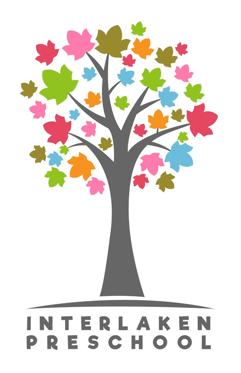 2022 – 2023 School CalendarSeptember 7, 2022		First Day of New School YearSeptember 9, 2022		Early Closure 3:15October 4, 2022		School Picture Day 10:00a.m.October 14, 2022		Early Closure 3:15October 27, 2022		Virtual Curriculum Night 6:00 – 7:30p.m.November 10, 2022		Early Closure 3:15November 11, 2022 		Closed in observance of Veterans DayNovember 24-25, 2022	Closed in Observance of Native American Heritage DayDecember 9, 2022		Early Closure 3:15December 19 – 31, 2022	Closed for Winter Break	January 2, 2023		Closed in observance of New Year’s Day HolidayJanuary 13, 2023		Early Closure 3:15January 16, 2023		Closed In observance of Martin Luther King Jr.’s DayFebruary 10, 2023		Early Closure 3:15February 20, 2023		Closed in observance of President’s DayFebruary 21,2023		Closed for Teacher In – ServiceMarch 10, 2023		Early Closure 3:15March 17, 2023	Family – Teacher Collaborative Conference Day* Classrooms closed.April 7, 2023			Early Closure 3:15April 14, 2023			Family – Teacher Conference Day *Classrooms closed.May 1, 2023	Sound Child Care Solutions: UIR Professional Development Training *Classrooms closed	 May 19, 2023			Early Closure 3:15, All-School Fundraiser	May 29, 2023	Closed in observance of Memorial DayJune 9, 2023	Early Closure 3:15June 16, 2023	Closed for Teacher In – ServiceJune 19, 2023	Closed in observance of Juneteenth  June 23, 2023	End of Year CelebrationJuly 4, 2023	Closed in observance of Independence DayJuly 14, 2023	Early Closure 3:15Aug.28 – Sept. 1 ,2023	Closed for Teacher In – Service